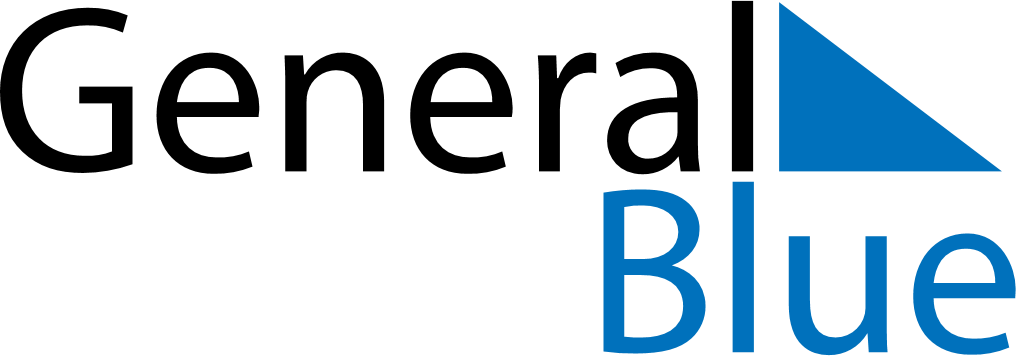 Weekly CalendarAugust 31, 2025 - September 6, 2025Weekly CalendarAugust 31, 2025 - September 6, 2025Weekly CalendarAugust 31, 2025 - September 6, 2025Weekly CalendarAugust 31, 2025 - September 6, 2025Weekly CalendarAugust 31, 2025 - September 6, 2025Weekly CalendarAugust 31, 2025 - September 6, 2025SUNDAYAug 31MONDAYSep 01TUESDAYSep 02WEDNESDAYSep 03THURSDAYSep 04FRIDAYSep 05SATURDAYSep 06